Vår saksbehandler: Olav ReiersenE-post: olav.reiersen@utdanningsdirektoratet.noVår dato:04.02.2014Vår referanse:2014/306Deres dato:Deres referanse: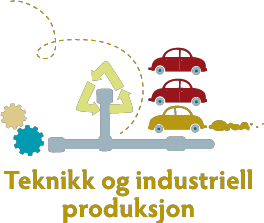 Dagsorden møte 2-2014 i Faglig råd for teknikk og industriell produksjon.Sted: 	Norsk Olje og Gass, StavangerTid:	05.05.2014Sak 12-14 Godkjenning av innkallingSak 13-14 Referat fra møte 6-2013Referatet er vedlagt.Sak 14-14 Godkjenning av praksis for praksiskandidaterSaksdokument er vedlagt.Sak 15-14 Høring - endringer i læreplan for Vg2 transport og logistikk og Vg3 yrkessjåførhttp://www.udir.no/Regelverk/Horinger/Saker-ute-pa-horing/Horing---endringer-i-lareplan-for-Vg2-transport-og-logistikk-og-Vg3-yrkessjafor/ Sak 16-14 Matematikkfaget i grunnopplæringenSaksdokument er vedlagt.Sak 17-14 Kvalitet i FagopplæringenOrienteringssakSak 18-14 Høring- Nytt navn på taktekkerfagethttp://www.udir.no/Regelverk/Horinger/Saker-ute-pa-horing/Horing--Nytt-navn-pa-taktekkerfaget/ Sak 19-14 FU forandring av eksamenSak 20-14 PraksisbrevSe vedlagt brev fra KD.Sak 21-14 Fylkesbesøket Sak 22-14 Eventuelt